Új, korszerű fiókot nyitott Győrben az MBH BankA helyi digitális kioszk mellett a bank már egy vadonatúj fiókban is várja ügyfeleitAz MKB Bank és a Takarékbank 2023. április 30-i egyesülésével létrejött az MBH Bank, Magyarország második legnagyobb, tisztán magyar tulajdonú hitelintézete. Az új, egységes márkanév és arculat május eleji bevezetése óta a bank fokozatosan újítja meg és modernizálja közel 500 fiókból álló hálózatát. A mai napon a győri ETO Parkban adták át az MBH Bank következő, teljesen újonnan nyíló fiókját, amely nem csak a friss arculati elemeket viseli magán, kialakítása egyúttal a változó hazai ügyféligényeket is tükrözi.A három egyesült tagbank (az MKB Bank, a Takarékbank és a Budapest Bank) hálózatára építve, az MBH Bank rendelkezik az ország legnagyobb bankfiókhálózatával. A bank a fúziót követően átfogó programot indított, hogy országszerte modern körülményeket és egységes szolgáltatási színvonalat biztosítson fiókjaiban ügyfeleinek, függetlenül attól, hogy nagyvárosban vagy kistelepülésen élnek. Ennek érdekében az MBH Bank folyamatosan megújítja a korábbi MKB Bank és Takarékbank fiókokat, valamint teljesen újakat is létesít. Az év végéig minden fiókon megjelennek a bank új arculati elemei.Az ügyfelek igényei az elmúlt években jelentős mértékben megváltoztak: a napi bankolási ügyeiket szívesen intézik online, az összetettebb, tanácsadást igénylő kérdéseket azonban szeretik személyesen megbeszélni a banki ügyintézőkkel. Az MBH Bank ennek megfelelően alakítja ki fiókjait, több teret biztosítva a diszkrét tanácsadásra: a nagyobb fiókokban, így a ma átadott győri fiókban is külön teret kap például a prémium banki és a jelzáloghitelezési tanácsadás, ezen területek kollégái külön tárgyalókban fogadják az ügyfeleket. Az új fiókok akadálymentesítettek, így a mozgássérült, illetve vak és gyengénlátó ügyfelek számára is megkönnyítik az ügyintézést.A vadonatúj, 423 négyzetméteres győri fiók mintegy 14.000 lakossági és 2.000 vállalkozói számla kezeléséért felel majd. Az újonnan nyíló fiók belső terei letisztultak és átláthatóak, tükrözik a hitelintézet bankolásról alkotott elképzeléseit, a papírmentes ügyfélhívó-rendszer pedig a bank fenntarthatóság iránti elkötelezettségét is jól mutatja.Ginzer Ildikó, az MBH Bank sztenderd kiszolgálásért felelős üzleti vezérigazgató-helyettese elmondta: „Folytatjuk fiókhálózatunk megújítását, ennek részeként most Győrben is egy teljesen új fiókot létesítettünk, hogy igényes környezetben, az ügyfelek igényeire szabottan tudjuk őket kiszolgálni. Egyben jelképes is ez a mai fióknyitás, mutatja azt a szemléletünket, hogy nemcsak a főváros, de az egész ország bankja vagyunk, és célunk, hogy mindenhol magas színvonalú kiszolgálást tapasztalhassanak ügyfeleink - legyen szó mindennapi bankolásról vagy komplexebb pénzügyi műveletekről.”A nyár folyamán az MBH Bank a győri Széchenyi István Egyetemen egy digitális ügyfélkiszolgáló pontot is megnyitott, amelyben gyors ügyfélazonosítást követően, személyes ügyfélszolgálati jelenlét nélkül, videós segítséggel lehet biztonságosan és kényelmesen számlát nyitni. A magyar FaceKom által fejlesztett okoskapszulákat első körben tíz magyarországi egyetemen telepíti a bank, vonzó és biztonságos környezetet nyújtva a banki ügyintézéshez, egyben hozzájárulva a fiatal egyetemisták pénzügyi tudatosságának erősítéséhez is.Sajtókapcsolat:sajto@mbhbank.huEredeti tartalom: MBH BankTovábbította: Helló Sajtó! Üzleti SajtószolgálatEz a sajtóközlemény a következő linken érhető el: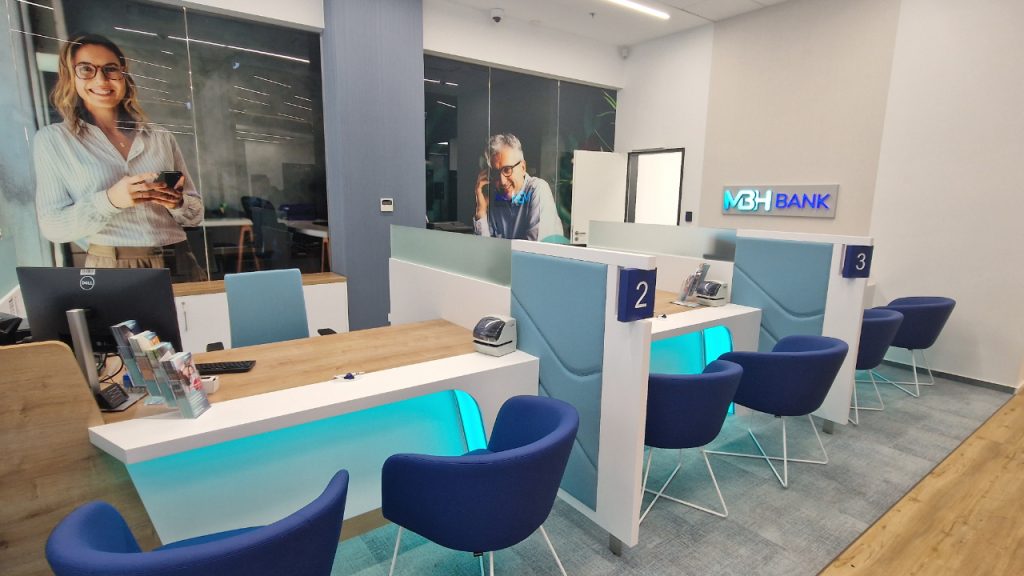 © MBH Bank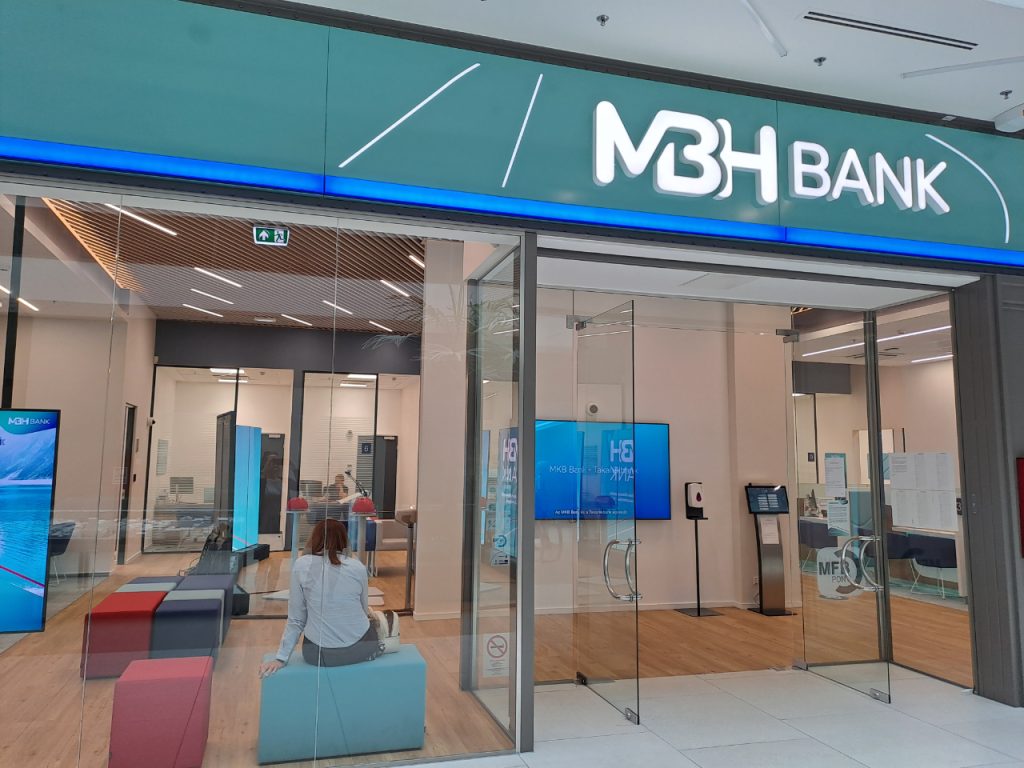 © MBH Bank